Registration Form – International Seminar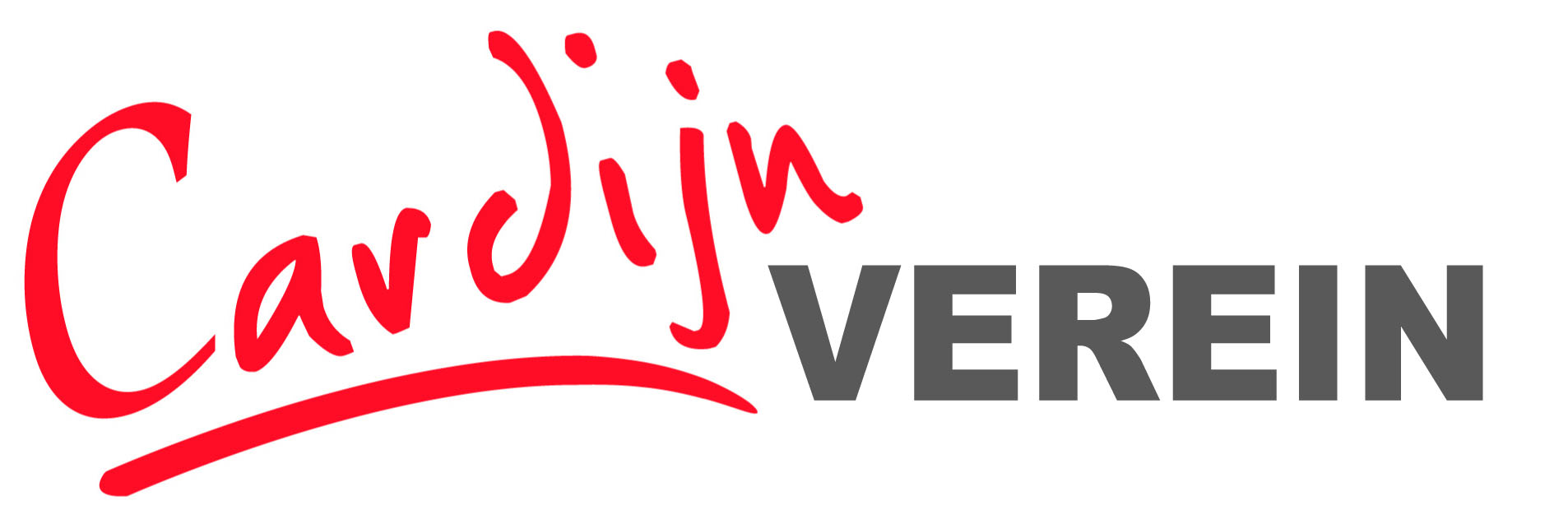 Political Theology Seminar:‘living together’Criticism & alternatives to the division of societyCardijn Haus, Kapuzinerstr. 49, A4020 Linz, AustriaThursday 23rd April 17.00 until Saturday 25th April at 17.00Please complete and return this form before 1st April if you are interested to participate! Return to:Email: cardijnverein@gmail.com or by post: Mensch und Arbeit, Kapuzinerstr 84, A4020 Linz, AustriaParticipationI will participate in the International SeminarTime and Date of ArrivalTime and Date of DepartureFees Seminar Fee: €50,00All Meals: Approximately €40,00	 Accommodation – Please Book Your Own Accommodation Here are some suggestions:Youth Hostelwww.oejhv.at/en/youth-hostels/upper-austria/linz/Kolping Hauswww.hotel-kolping.atStar Innstarinnhotels.com/en/star-inn-hotel-linz-promenadengalerien-by-comfort/ibishttps://all.accor.com/hotel/1722/index.en.shtml#origin=ibisMotel Onewww.motel-one.com/en/hotels/linz/hotel-linz-hauptplatz/Lokomotivwww.hotel-lokomotive.at/?k=1199&agid=3956132259&kw=photel%20linz&creativeid=198881263089&pos=1t2&gclid=EAIaIQobChMI1fShtLG95gIVR-h3Ch3JzAgJEAAYAiAAEgJJoPD_BwEPlease Note: Travel The Cardijn Haus is easily reached from Linz city centre on foot or a couple of stops by bus.There is an airport at Linz but there are more and usually cheaper flights to Vienna Airport; From Linz airport there is a bus to the city and from Vienna Airport there is a train to Linz approximately every 30 minutes and it takes about 75 – 90 minutes.Detailed travel information will be sent when you register.LanguageInterpretation German – English will be provided in plenaries and some workgroupsProgrammeThe programme will be finalised by the end of January 2020For any urgent questions about the programme or logistics please call: +43 6605736161GIVEN NAME:FAMILY NAME:ADDRESS:ORGANISATION:(IF APPLICABLE)TEL:MOBILE PHONE:E-MAIL:WWW:Other Media:Working Languages(X which apply)English                                                               GermanSPECIAL REQUIREMENTSDocuments/Diet/ Access/Others